旅游学院首届“TS（Tourists）梦想大使”评选报名表备注： 1、报名需交电子版和纸质版两种报名表。2、纸质版报名表A4打印，一式一份，勿改变原有版式。3、所获荣誉、主要事迹可以另附页,所获荣誉与主要事迹必须与申报类别的评选条件相关。姓名潘纪晓 性别女 民族民族民族民族汉族 汉族 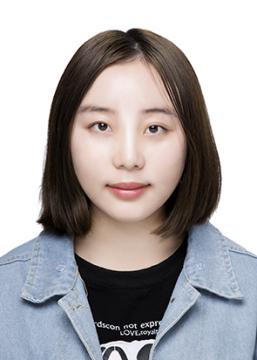 籍贯 福建闽侯出生年月1998年11月 政治面貌政治面貌政治面貌政治面貌 共青团员 共青团员评选类别评选类别实干担当大使实干担当大使实干担当大使实干担当大使实干担当大使实干担当大使实干担当大使实干担当大使担任学生干部职务担任学生干部职务2017级年级团副小葵新媒体工作室通联部副部长2017级年级团副小葵新媒体工作室通联部副部长2017级年级团副小葵新媒体工作室通联部副部长2017级年级团副小葵新媒体工作室通联部副部长2017级年级团副小葵新媒体工作室通联部副部长2017级年级团副小葵新媒体工作室通联部副部长2017级年级团副小葵新媒体工作室通联部副部长2017级年级团副小葵新媒体工作室通联部副部长联系方式联系方式 13635271622 13635271622 13635271622 13635271622所在年级专业所在年级专业所在年级专业2017级旅游管理2017级旅游管理所获荣誉1.2018年04月获校“寒假社会实践先进个人”称号；2.获2017-2018学年校“优秀共青团员干部”称号；3.2018年10月获社会工作单项奖学金；4.1.2018年04月获校“寒假社会实践先进个人”称号；2.获2017-2018学年校“优秀共青团员干部”称号；3.2018年10月获社会工作单项奖学金；4.1.2018年04月获校“寒假社会实践先进个人”称号；2.获2017-2018学年校“优秀共青团员干部”称号；3.2018年10月获社会工作单项奖学金；4.1.2018年04月获校“寒假社会实践先进个人”称号；2.获2017-2018学年校“优秀共青团员干部”称号；3.2018年10月获社会工作单项奖学金；4.1.2018年04月获校“寒假社会实践先进个人”称号；2.获2017-2018学年校“优秀共青团员干部”称号；3.2018年10月获社会工作单项奖学金；4.1.2018年04月获校“寒假社会实践先进个人”称号；2.获2017-2018学年校“优秀共青团员干部”称号；3.2018年10月获社会工作单项奖学金；4.1.2018年04月获校“寒假社会实践先进个人”称号；2.获2017-2018学年校“优秀共青团员干部”称号；3.2018年10月获社会工作单项奖学金；4.1.2018年04月获校“寒假社会实践先进个人”称号；2.获2017-2018学年校“优秀共青团员干部”称号；3.2018年10月获社会工作单项奖学金；4.1.2018年04月获校“寒假社会实践先进个人”称号；2.获2017-2018学年校“优秀共青团员干部”称号；3.2018年10月获社会工作单项奖学金；4.1.2018年04月获校“寒假社会实践先进个人”称号；2.获2017-2018学年校“优秀共青团员干部”称号；3.2018年10月获社会工作单项奖学金；4.主要事迹该生于2017-2018学年担任了旅游学院2017级年级团副、小葵新媒体工作室通联部干事、旅游学院团委学生会组织部干事、旅游学院天涯社联旅游俱乐部干事。2018-2019学年担任了旅游学院2017级年级团副、小葵新媒体工作室通联部副部长。该生在担任旅游学院2017级年级团副期间，配合学院组织部、中特会顺利完成了团立项申报、“江山留胜迹，吾辈文明行”道德讲堂、入党积极分子党课培训等各项党务团务工作。带领旅游管理第二团支部进入校百佳团立项，在年级学院发挥先进模范作用。同时配合年级主席一起筹备了双旦送惊喜、冬至包饺子等年级活动，为同学送上节日的关怀。该生在担任小葵新媒体工作室通联部干事期间，参与了2018年全国学校共青团新媒体工作年会、福建师范大学新媒体人才培训班、新媒体论坛、小葵五岁生日会等工作，接待了来自不同高校的交流团队。今年5月份，该生成功竞聘为小葵新媒体工作室通联部副部长，出色地完成了福建省大学生军事技能比武大赛接待志愿服务、小葵馆2.0改造升级、2018年校团委迎新、军训送清凉等工作。该生于2017-2018学年担任了旅游学院2017级年级团副、小葵新媒体工作室通联部干事、旅游学院团委学生会组织部干事、旅游学院天涯社联旅游俱乐部干事。2018-2019学年担任了旅游学院2017级年级团副、小葵新媒体工作室通联部副部长。该生在担任旅游学院2017级年级团副期间，配合学院组织部、中特会顺利完成了团立项申报、“江山留胜迹，吾辈文明行”道德讲堂、入党积极分子党课培训等各项党务团务工作。带领旅游管理第二团支部进入校百佳团立项，在年级学院发挥先进模范作用。同时配合年级主席一起筹备了双旦送惊喜、冬至包饺子等年级活动，为同学送上节日的关怀。该生在担任小葵新媒体工作室通联部干事期间，参与了2018年全国学校共青团新媒体工作年会、福建师范大学新媒体人才培训班、新媒体论坛、小葵五岁生日会等工作，接待了来自不同高校的交流团队。今年5月份，该生成功竞聘为小葵新媒体工作室通联部副部长，出色地完成了福建省大学生军事技能比武大赛接待志愿服务、小葵馆2.0改造升级、2018年校团委迎新、军训送清凉等工作。该生于2017-2018学年担任了旅游学院2017级年级团副、小葵新媒体工作室通联部干事、旅游学院团委学生会组织部干事、旅游学院天涯社联旅游俱乐部干事。2018-2019学年担任了旅游学院2017级年级团副、小葵新媒体工作室通联部副部长。该生在担任旅游学院2017级年级团副期间，配合学院组织部、中特会顺利完成了团立项申报、“江山留胜迹，吾辈文明行”道德讲堂、入党积极分子党课培训等各项党务团务工作。带领旅游管理第二团支部进入校百佳团立项，在年级学院发挥先进模范作用。同时配合年级主席一起筹备了双旦送惊喜、冬至包饺子等年级活动，为同学送上节日的关怀。该生在担任小葵新媒体工作室通联部干事期间，参与了2018年全国学校共青团新媒体工作年会、福建师范大学新媒体人才培训班、新媒体论坛、小葵五岁生日会等工作，接待了来自不同高校的交流团队。今年5月份，该生成功竞聘为小葵新媒体工作室通联部副部长，出色地完成了福建省大学生军事技能比武大赛接待志愿服务、小葵馆2.0改造升级、2018年校团委迎新、军训送清凉等工作。该生于2017-2018学年担任了旅游学院2017级年级团副、小葵新媒体工作室通联部干事、旅游学院团委学生会组织部干事、旅游学院天涯社联旅游俱乐部干事。2018-2019学年担任了旅游学院2017级年级团副、小葵新媒体工作室通联部副部长。该生在担任旅游学院2017级年级团副期间，配合学院组织部、中特会顺利完成了团立项申报、“江山留胜迹，吾辈文明行”道德讲堂、入党积极分子党课培训等各项党务团务工作。带领旅游管理第二团支部进入校百佳团立项，在年级学院发挥先进模范作用。同时配合年级主席一起筹备了双旦送惊喜、冬至包饺子等年级活动，为同学送上节日的关怀。该生在担任小葵新媒体工作室通联部干事期间，参与了2018年全国学校共青团新媒体工作年会、福建师范大学新媒体人才培训班、新媒体论坛、小葵五岁生日会等工作，接待了来自不同高校的交流团队。今年5月份，该生成功竞聘为小葵新媒体工作室通联部副部长，出色地完成了福建省大学生军事技能比武大赛接待志愿服务、小葵馆2.0改造升级、2018年校团委迎新、军训送清凉等工作。该生于2017-2018学年担任了旅游学院2017级年级团副、小葵新媒体工作室通联部干事、旅游学院团委学生会组织部干事、旅游学院天涯社联旅游俱乐部干事。2018-2019学年担任了旅游学院2017级年级团副、小葵新媒体工作室通联部副部长。该生在担任旅游学院2017级年级团副期间，配合学院组织部、中特会顺利完成了团立项申报、“江山留胜迹，吾辈文明行”道德讲堂、入党积极分子党课培训等各项党务团务工作。带领旅游管理第二团支部进入校百佳团立项，在年级学院发挥先进模范作用。同时配合年级主席一起筹备了双旦送惊喜、冬至包饺子等年级活动，为同学送上节日的关怀。该生在担任小葵新媒体工作室通联部干事期间，参与了2018年全国学校共青团新媒体工作年会、福建师范大学新媒体人才培训班、新媒体论坛、小葵五岁生日会等工作，接待了来自不同高校的交流团队。今年5月份，该生成功竞聘为小葵新媒体工作室通联部副部长，出色地完成了福建省大学生军事技能比武大赛接待志愿服务、小葵馆2.0改造升级、2018年校团委迎新、军训送清凉等工作。该生于2017-2018学年担任了旅游学院2017级年级团副、小葵新媒体工作室通联部干事、旅游学院团委学生会组织部干事、旅游学院天涯社联旅游俱乐部干事。2018-2019学年担任了旅游学院2017级年级团副、小葵新媒体工作室通联部副部长。该生在担任旅游学院2017级年级团副期间，配合学院组织部、中特会顺利完成了团立项申报、“江山留胜迹，吾辈文明行”道德讲堂、入党积极分子党课培训等各项党务团务工作。带领旅游管理第二团支部进入校百佳团立项，在年级学院发挥先进模范作用。同时配合年级主席一起筹备了双旦送惊喜、冬至包饺子等年级活动，为同学送上节日的关怀。该生在担任小葵新媒体工作室通联部干事期间，参与了2018年全国学校共青团新媒体工作年会、福建师范大学新媒体人才培训班、新媒体论坛、小葵五岁生日会等工作，接待了来自不同高校的交流团队。今年5月份，该生成功竞聘为小葵新媒体工作室通联部副部长，出色地完成了福建省大学生军事技能比武大赛接待志愿服务、小葵馆2.0改造升级、2018年校团委迎新、军训送清凉等工作。该生于2017-2018学年担任了旅游学院2017级年级团副、小葵新媒体工作室通联部干事、旅游学院团委学生会组织部干事、旅游学院天涯社联旅游俱乐部干事。2018-2019学年担任了旅游学院2017级年级团副、小葵新媒体工作室通联部副部长。该生在担任旅游学院2017级年级团副期间，配合学院组织部、中特会顺利完成了团立项申报、“江山留胜迹，吾辈文明行”道德讲堂、入党积极分子党课培训等各项党务团务工作。带领旅游管理第二团支部进入校百佳团立项，在年级学院发挥先进模范作用。同时配合年级主席一起筹备了双旦送惊喜、冬至包饺子等年级活动，为同学送上节日的关怀。该生在担任小葵新媒体工作室通联部干事期间，参与了2018年全国学校共青团新媒体工作年会、福建师范大学新媒体人才培训班、新媒体论坛、小葵五岁生日会等工作，接待了来自不同高校的交流团队。今年5月份，该生成功竞聘为小葵新媒体工作室通联部副部长，出色地完成了福建省大学生军事技能比武大赛接待志愿服务、小葵馆2.0改造升级、2018年校团委迎新、军训送清凉等工作。该生于2017-2018学年担任了旅游学院2017级年级团副、小葵新媒体工作室通联部干事、旅游学院团委学生会组织部干事、旅游学院天涯社联旅游俱乐部干事。2018-2019学年担任了旅游学院2017级年级团副、小葵新媒体工作室通联部副部长。该生在担任旅游学院2017级年级团副期间，配合学院组织部、中特会顺利完成了团立项申报、“江山留胜迹，吾辈文明行”道德讲堂、入党积极分子党课培训等各项党务团务工作。带领旅游管理第二团支部进入校百佳团立项，在年级学院发挥先进模范作用。同时配合年级主席一起筹备了双旦送惊喜、冬至包饺子等年级活动，为同学送上节日的关怀。该生在担任小葵新媒体工作室通联部干事期间，参与了2018年全国学校共青团新媒体工作年会、福建师范大学新媒体人才培训班、新媒体论坛、小葵五岁生日会等工作，接待了来自不同高校的交流团队。今年5月份，该生成功竞聘为小葵新媒体工作室通联部副部长，出色地完成了福建省大学生军事技能比武大赛接待志愿服务、小葵馆2.0改造升级、2018年校团委迎新、军训送清凉等工作。该生于2017-2018学年担任了旅游学院2017级年级团副、小葵新媒体工作室通联部干事、旅游学院团委学生会组织部干事、旅游学院天涯社联旅游俱乐部干事。2018-2019学年担任了旅游学院2017级年级团副、小葵新媒体工作室通联部副部长。该生在担任旅游学院2017级年级团副期间，配合学院组织部、中特会顺利完成了团立项申报、“江山留胜迹，吾辈文明行”道德讲堂、入党积极分子党课培训等各项党务团务工作。带领旅游管理第二团支部进入校百佳团立项，在年级学院发挥先进模范作用。同时配合年级主席一起筹备了双旦送惊喜、冬至包饺子等年级活动，为同学送上节日的关怀。该生在担任小葵新媒体工作室通联部干事期间，参与了2018年全国学校共青团新媒体工作年会、福建师范大学新媒体人才培训班、新媒体论坛、小葵五岁生日会等工作，接待了来自不同高校的交流团队。今年5月份，该生成功竞聘为小葵新媒体工作室通联部副部长，出色地完成了福建省大学生军事技能比武大赛接待志愿服务、小葵馆2.0改造升级、2018年校团委迎新、军训送清凉等工作。该生于2017-2018学年担任了旅游学院2017级年级团副、小葵新媒体工作室通联部干事、旅游学院团委学生会组织部干事、旅游学院天涯社联旅游俱乐部干事。2018-2019学年担任了旅游学院2017级年级团副、小葵新媒体工作室通联部副部长。该生在担任旅游学院2017级年级团副期间，配合学院组织部、中特会顺利完成了团立项申报、“江山留胜迹，吾辈文明行”道德讲堂、入党积极分子党课培训等各项党务团务工作。带领旅游管理第二团支部进入校百佳团立项，在年级学院发挥先进模范作用。同时配合年级主席一起筹备了双旦送惊喜、冬至包饺子等年级活动，为同学送上节日的关怀。该生在担任小葵新媒体工作室通联部干事期间，参与了2018年全国学校共青团新媒体工作年会、福建师范大学新媒体人才培训班、新媒体论坛、小葵五岁生日会等工作，接待了来自不同高校的交流团队。今年5月份，该生成功竞聘为小葵新媒体工作室通联部副部长，出色地完成了福建省大学生军事技能比武大赛接待志愿服务、小葵馆2.0改造升级、2018年校团委迎新、军训送清凉等工作。团支部意见签  字：年  月  日签  字：年  月  日签  字：年  月  日签  字：年  月  日辅导员意见辅导员意见签  字：年  月  日签  字：年  月  日签  字：年  月  日签  字：年  月  日